Remote Learning Daily Schedule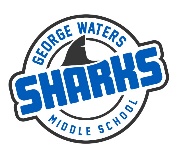 *Attendance will be taken during shaded portions of the dayClassroom605 TIMESSCHEDULE9:00-9:20Online Phys. Ed. Class with Mr. Glowa9:20-9:50Self-directed work time9:50-10:10ELA Online class with Ms. Pinkerton10:10-10:40Independent ELA workMs. Pinkerton is available for extra help at this time.10:40-11:10Self-directed work time11:10-12:10LUNCH12:10-12:30Social Studies Online Class with Mr. Solinski12:30-12:50Self-directed work time12:50-1:10Science Online Class with Mr. Henderson1:10-1:30Self-directed work time1:30-1:50Math Online Class with Ms. Martin1:50-2:10Independent Math workMs. Martin is available for extra help at this time.2:10-2:30Self-directed work time2:30-2:50Art Online Class with Ms. Ngegba2:50-3:15Self-directed work time